Protokół Nr 98/20z posiedzenia Zarządu Powiatu Jarocińskiegow dniu 08 czerwca 2020 r. Termin posiedzenia Zarządu na dzień 08 czerwca 2020 r. został ustalony przez p. Starostę. W obradach wzięło udział trzech Członków Zarządu zgodnie z listą obecności.. W posiedzeniu uczestniczyli także:Jacek Jędrzejak – Skarbnik Powiatu,Ireneusz Lamprecht – Sekretarz Powiatu.Starosta p. Lidia Czechak rozpoczęła posiedzenie, witając wszystkich przybyłych. Ad. pkt. 2Starosta, przedłożyła do zatwierdzenia porządek obrad i zapytał, czy ktoś chce wnieść do niego uwagi. Zarząd w składzie Starosta, M. Stolecki jednogłośnie, bez uwag zatwierdził przedłożony porządek obrad. Posiedzenie Zarządu przebiegło zgodnie z następującym porządkiem:Otwarcie posiedzenia.Przyjęcie proponowanego porządku obrad.Przyjęcie protokołu nr 97/20 z posiedzenia Zarządu w dniu 29 maja 2020 r.Rozpatrzenie pisma Komendy Powiatowej Państwowej Straży Pożarnej w Jarocinie nr PF.0332.4.7.1.2020 w sprawie zmian w planie finansowym na 2020 r.Rozpatrzenie pisma Komendy Powiatowej Państwowej Straży Pożarnej w Jarocinie nr PF.0332.4.7.4.2020 w sprawie zwiększenia dotacji w dziale 75411.Rozpatrzenie pisma Wydziału Geodezji i Gospodarki Nieruchomościami nr GGN-KGN.6845.7.2020.JA w sprawie wyrażenia zgody na zawieszenie szyldu.Rozpatrzenie pisma Wydziału Geodezji i Gospodarki Nieruchomościami nr GGN-KGN.3026.1.2020.ZM w sprawie zmian w planie finansowym na 2020 rok.Rozpatrzenie pisma Referatu Inwestycji i Zamówień Publicznych nr A-KD.3026.9.2020 w sprawie zmian w planie finansowym na 2020 r.Rozpatrzenie pisma Zespołu Szkół Specjalnych w Jarocinie nr ZSS.3101.3.2020 w sprawie zmian w planie finansowym na 2020 r.Rozpatrzenie pisma Zespołu Szkół Ponadpodstawowych nr 1 w Jarocinie nr ZSP1.3110.19.2020.GK dotyczące wyjaśnień.Rozpatrzenie pisma Powiatowego Centrum Pomocy Rodzinie w Jarocinie nr FN.3011.11.2020.BK dotyczące wyjaśnień.Rozpatrzenie pisma Powiatowego Centrum Pomocy Rodzinie w Jarocinie nr FN.3011.12.2020.BK w sprawie zmian w planie finansowym na 2020r.Rozpatrzenie pisma Zespołu Szkół Ponadpodstawowych nr 1 w Jarocinie nr ZSP1.3110.20.2020.GK w sprawie zmian w planie finansowym na 2020 r.Zapoznanie się z pismem Liceum Ogólnokształcącego w Jarocinie nr LO nr 1.3110.2.2020 dotyczące ofert na wykonanie prac remontowych.Zapoznanie się z pismem Ministra Rodziny, Pracy i Polityki Społecznej nr DF-I.4020.15.7.2020 dotyczące podziału kwot środków Funduszu Pracy.Rozpatrzenie projektu uchwały Zarządu Powiatu Jarocińskiego w sprawie wyrażenia zgody trwałemu zarządcy na zawarcie umowy użyczenia obiektu sportowego położonego w Jarocinie przy ul. T. Kościuszki 31.Rozpatrzenie projektu uchwały Zarządu Powiatu Jarocińskiego w sprawie wyrażenia zgody na dysponowanie nieruchomością na cele budowlane położoną w Cielczy, stanowiącą własność Powiatu Jarocińskiego. Rozpatrzenie projektu uchwały Zarządu Powiatu Jarocińskiego w sprawie ogłoszenia oferty Międzyszkolnego Klubu Lekkoatletycznego Jarocina realizację zadania publicznego z pominięciem otwartego konkursu ofertRozpatrzenie projektu uchwały Zarządu Powiatu Jarocińskiego zmieniająca uchwałę 
w sprawie uchwalenia budżetu Powiatu Jarocińskiego na 2020 rok.Sprawy pozostałe.Ad. pkt. 3Starosta przedłożyła do przyjęcia protokół nr 97/20 z posiedzenia Zarządu w dniu 
29 maja 2020 r. Zapytała, czy któryś z Członków Zarządu wnosi do niego zastrzeżenia lub uwagi?Zarząd nie wniósł uwag do protokołu. Jednogłośnie Zarząd w składzie Starosta, Wicestarosta oraz M. Stolecki zatwierdził jego treść.Ad. pkt. 4Starosta, przedłożyła do rozpatrzenia pismo Komendy Powiatowej Państwowej Straży Pożarnej w Jarocinie nr PF.0332.4.7.1.2020 w sprawie zmian w planie finansowym na 2020 r. Pismo stanowi załącznik nr 1 do protokołu.Komendant zwrócił się o zmiany w planie finansowym pomiędzy paragrafami na 2020 rok. Zarząd jednogłośnie w składzie Starosta, Wicestarosta oraz M. Stolecki wyraził zgodę na zmiany.Ad. pkt. 5Starosta, przedłożyła do rozpatrzenia pismo Komendy Powiatowej Państwowej Straży Pożarnej w Jarocinie nr PF.0332.4.7.4.2020 w sprawie zwiększenia dotacji w dziale 75411.
Pismo stanowi załącznik nr 2 do protokołu.W związku ze zwiększeniem planu wydatków na 2020 rok ze środków przeniesionych 
z cz. 42 na podstawie art.10a ustawy z dnia 23 grudnia 1999r. o kształtowaniu wynagrodzeń 
w państwowej sferze budżetowej oraz o zmianie niektórych ustaw, środki te zwiększą wydatki w następujących rozdziałach i paragrafach:Dział 754, rozdział 75411, paragraf 2110 - w tym: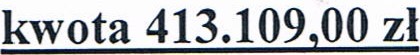  paragraf 4050 — uposażenia dla funkcjonariuszy — kwota 155.473,00 zł  paragraf 4060 — nagrody i zapomogi dla funkcjonariuszy — kwota 3.494,00 zł  paragraf 4080 — świadczenia pieniężne wypłacane przez okres roku funkcjonariuszom zwolnionym ze służby — kwota 46.454,00 zł  paragraf 4180 — równoważniki pieniężne i ekwiwalenty dla żołnierzy i funkcjonariuszy oraz pozostałe należności — kwota 207.688,00 zł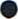 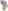 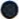 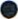 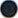 Zarząd jednogłośnie w składzie Starosta, Wicestarosta oraz M. Stolecki wyraził zgodę na zmiany.Ad.pkt.6Starosta, przedłożyła do rozpatrzenia pismo Wydziału Geodezji i Gospodarki Nieruchomościami nr GGN-KGN.6845.7.2020.JA w sprawie wyrażenia zgody na zawieszenie szyldu. Pismo stanowi załącznik nr 3 do protokołu.Najemca lokalu użytkowego nr 5 przy ul. Kościuszki 16 w Jarocinie zwróciła się z prośbą 
o wyrażenie zgody na zwieszenie szyldu przy wejściu głównym do budynku.Zarząd jednogłośnie w składzie Starosta, Wicestarosta oraz M. Stolecki wyraził zgodę na zawieszenie szyldu. Jednocześnie zobowiązuje się Wydział Geodezji i Gospodarki Nieruchomościami o zwrócenie uwagi, aby wiszące szyldy na budynku przy ul. Kościuszki 16 były jednolite. Ad.pkt.7 Starosta, przedłożyła do rozpatrzenia pismo Wydziału Geodezji i Gospodarki Nieruchomościami nr GGN-KGN.3026.1.2020.ZM w sprawie zmian w planie finansowym na 2020 rok. Pismo stanowi załącznik nr 4 do protokołu.Po zwiększeniu § 2950 – zwrot niewykorzystanych dotacji oraz płatności - środki finansowe zostaną przeznaczone na bieżące dokonywanie zwrotów dotacji z lat ubiegłych na rzecz Wielkopolskiego Urzędu Wojewódzkiego w Poznaniu.Zarząd jednogłośnie w składzie Starosta, Wicestarosta oraz M. Stolecki wyraził zgodę na zmiany. Finansowanie: ponadplanowe dochody 70005 § 0940. Ad.pkt.8Starosta, przedłożyła do rozpatrzenia Referatu Inwestycji i Zamówień Publicznych nr A-KD.3026.9.2020 w sprawie zmian w planie finansowym na 2020 r. Pismo stanowi załącznik nr 5 do protokołu.Konieczność wprowadzenia powyższych zmian w planie finansowym na rok 2020 w rozdziale 60014 § 6350 wynika z faktu podpisania w dniu 2 czerwca 2020r. umowy o dofinansowanie nr 5.72/20 zadania pn. „Przebudowa drogi powiatowej nr 4206 P Rusko – Potarzyca – Golina”  realizowanego ze środków Funduszu Dróg Samorządowych. Kwota dofinansowania zadania zgodnie z podpisaną umową wynosi 8 291 697,40 zł. Zarząd jednogłośnie w składzie Starosta, Wicestarosta oraz M. Stolecki wyraził zgodę na zmiany.Ad.pkt.9Starosta, przedłożyła do rozpatrzenia pismo Zespołu Szkół Specjalnych w Jarocinie nr ZSS.3101.3.2020 w sprawie zmian w planie finansowym na 2020 r. Pismo stanowi załącznik nr 6 do protokołu.Wykazane oszczędności w 54040 (dodatkowe wynagrodzenie roczne) wynikają m.in. 
z rozliczenia zasiłków chorobowych. Powstałe oszczędności planuje się przeznaczyć na:1.	zwiększenie planu w 54210 (zakup materiałów i wyposażenia) w związku 
z nieplanowanymi zakupami środków dezynfekujących oraz środków ochrony indywidualnej;2.	drobne usługi remontowe. Jednostka poniosła zwiększone wydatki z tytułu awarii pieca (naprawa kotła gazowego);3.	zawarcie umowy zlecenia w ramach bieżących potrzeb.Zmiany w rozdziale 80146 (Dokształcanie i doskonalenie nauczycieli) wynikają 
z przeprowadzonej analizy zapotrzebowania na formy doskonalenia nauczycieli.Zarząd jednogłośnie w składzie Starosta, Wicestarosta oraz M. Stolecki wyraził zgodę na zmiany. Odnośnie remontu pieca zmiana zostanie rozpatrzona na następnym zarządzie po złożeniu wyjaśnień przez Dyrektora szkoły. Ad.pkt.10Zarząd w składzie Starosta, Wicestarosta oraz M. Stolecki przyjął do wiadomości pismo Zespołu Szkół Ponadpodstawowych nr 1 w Jarocinie nr ZSP1.3110.19.2020.GK dotyczące wyjaśnień.  Pismo stanowi załącznik nr 7 do protokołu.W odpowiedzi na pismo nr F.3021.166.2020.JD2 z dnia 28.05.2020r. Dyrektor wyjaśnił, iż zwiększenie kosztów rocznych wynagrodzeń w rozdziale 80115 wynikało z: zatrudnienia nauczyciela wspomagającego dla ucznia z orzeczeniem niepełnosprawności, powrotu z urlopu macierzyńskiego nauczyciela historii, prawidłowe ujęcie wynagrodzeń pracowników administracji i obsługi (w związku z podwyższeniem płacy minimalnej).Korekty arkuszy na rok szkolny 2019/2020 zostały złożone i uzyskały akceptację, ostatnia dnia 22.04.2020r.Ad.pkt.11Zarząd w składzie Starosta, Wicestarosta oraz M. Stolecki przyjął do wiadomości pismo Powiatowego Centrum Pomocy Rodzinie w Jarocinie nr FN.3011.11.2020.BK dotyczące wyjaśnień dotyczących wydatkowanych, posiadanych i potrzebnych środków finansowych na prawidłowe funkcjonowanie Powiatowego Zespołu ds. Orzekania 
o Niepełnosprawności w Jarocinie.  Pismo stanowi załącznik nr 8 do protokołu.Wyższe wykonanie planu spowodowane zostało przez wzrost usług pocztowych o 25%. Stawki lekarzy pozostały bez zmian. Zarząd jednogłośnie w składzie Starosta, Wicestarosta oraz M. Stolecki podjął decyzje 
o przekazaniu kwoty 10.000 zł na zabezpieczenie orzekania przez Powiatowy Zespół.  Finansowanie: ponadplanowe dochody 75618 § 0490. Ad.pkt.12Starosta, przedłożyła do rozpatrzenia pismo Powiatowego Centrum Pomocy Rodzinie w Jarocinie nr FN.3011.12.2020.BK w sprawie zmian w planie finansowym na 2020r. Pismo stanowi załącznik nr 9 do protokołu.Jednostka zwraca się o dokonanie zmian w planie finansowym w związku z umieszczeniem .w Zakładzie Opiekuńczo-Leczniczym małoletniego (Wiktor Gwis). Małoletni przebywa w Zakładzie Opiekuńczo Leczniczym dla Dzieci prowadzonym przez Zgromadzenie Sióstr Maryi Niepokalanej w Jaszkotle od dnia 16.03.2013r. Jak wynika z odpisu aktu urodzenia nr 217/2012 wystawionego przez Urząd Stanu Cywilnego w Jarocinie, miejscem urodzenia wyżej wymienionego dziecka jest miejscowość Jarocin. Wobec powyższego Powiat Jarociński ponosi opłatę za wyżywienie i zakwaterowanie dziecka w wysokości 200% najniższej emerytury. 
W związku z zaakceptowaniem propozycji porozumienia w sprawie ponoszenia opłat za pobyt dziecka w ZOL przez drugą stronę od 01.02.2020 W związku z powyższym Jednostka wnioskuje o zmiany w planie dochodów +13.100 zł oraz po stronie wydatków w kwocie 
26.200 zł.  Zarząd jednogłośnie w składzie Starosta, Wicestarosta oraz M. Stolecki wyraził zgodę na wniosek. Finansowanie: ponadplanowe dochody 75618 § 0490.Ad.pkt.13Starosta, przedłożyła do rozpatrzenia pismo Zespołu Szkół Ponadpodstawowych nr 1 w Jarocinie nr ZSP1.3110.20.2020.GK w sprawie zmian w planie finansowym na 2020 r. Pismo stanowi załącznik nr 10 do protokołu.W szkole została podjęta decyzja o segregowaniu śmieci - w paragrafie 4520 zmniejszyła się comiesięczna opłata za wywóz odpadów, a w stosunku rocznym zaoszczędzi kwotę 
13 990,00zł.W związku z powyższym zwracają się z prośbą o przesunięcie: - kwoty 6 990,00 zł na paragraf 4210 tj. zakup nowych i dodatkowych pojemników na śmieci, - kwoty 7 000,00 zł na paragraf 4270 tj. remont instalacji wodociągowej. W tym roku trzy razy miało miejsce pęknięcie rury, dlatego niezbędna jest naprawa dłuższego odcinka instalacji.Zarząd jednogłośnie w składzie Starosta, Wicestarosta oraz M. Stolecki wyraził zgodę na zmiany.Ad.pkt.14Zarząd w składzie Starosta, Wicestarosta oraz M. Stolecki zapoznał się z pismem Liceum Ogólnokształcącego w Jarocinie nr LO nr 1.3110.2.2020 dotyczącym ofert na wykonanie prac remontowych. Pismo stanowi załącznik nr 11 do protokołu.Liceum otrzymało zgodę na remont w dniu 24 marca 2020 r. Ad.pkt.15Zarząd w składzie Starosta, Wicestarosta oraz M. Stolecki zapoznał się z pismem Ministra Rodziny, Pracy i Polityki Społecznej nr DF-I.4020.15.7.2020 dotyczące podziału kwot środków Funduszu Pracy. Pismo stanowi załącznik nr 12 do protokołu.Zgodnie z informacją Marszałka Województwa Wielkopolskiego o dokonanym przez Zarząd Województwa podziale kwot środków Funduszu Pracy na finansowanie programów na rzecz promocji zatrudnienia, łagodzenia skutków bezrobocia i aktywizacji zawodowej oraz innych fakultatywnych zadań, dla samorządów powiatów, zawiadamiam, że ustalona na 2020 rok kwota środków (limit) Funduszu Pracy na finansowanie zadań realizowanych przez samorząd powiatu wynosi ogółem 3 060 440,20 zł, w tym:1) na finansowanie programów na rzecz promocji zatrudnienia, łagodzenia skutków bezrobocia i aktywizacji zawodowej (i 2 ust. 1 pkt 1 rozporządzenia Rady Ministrów z dnia 25 sierpnia 2014 r. w sprawie algorytmu ustalania kwot środków Funduszu Pracy na finansowanie zadań w województwie (Dz. U. poz. 1294), zwanego dalej „rozporządzeniem RM”): 2 853 739,00 zł,2) na finansowanie innych fakultatywnych zadań (i 2 ust. 1 pkt 2 rozporządzenia RM): 206 701,20 zł.Ad.pkt.16Starosta, przedłożyła do rozpatrzenia projekt uchwały Zarządu Powiatu Jarocińskiego w sprawie wyrażenia zgody trwałemu zarządcy na zawarcie umowy użyczenia obiektu sportowego położonego w Jarocinie przy ul. T. Kościuszki 31. Pismo stanowi załącznik 
nr 13 do protokołu.Zarząd jednogłośnie w składzie Starosta, Wicestarosta oraz M. Stolecki podjął uchwałę i wyraził zgodę na zawarcie umowy użyczenia. Ad.pkt.17Starosta, przedłożyła do rozpatrzenia projekt uchwały Zarządu Powiatu Jarocińskiego 
w sprawie wyrażenia zgody na dysponowanie nieruchomością na cele budowlane położoną w Cielczy, stanowiącą własność Powiatu Jarocińskiego.  Pismo stanowi załącznik nr 14 do protokołu.Zarząd jednogłośnie w składzie Starosta, Wicestarosta oraz M. Stolecki podjął uchwałę i wyraził zgodę na dysponowanie nieruchomością. Ad.pkt.18Starosta, przedłożyła do rozpatrzenia projekt uchwały Zarządu Powiatu Jarocińskiego w sprawie ogłoszenia oferty Międzyszkolnego Klubu Lekkoatletycznego Jarocina realizację zadania publicznego z pominięciem otwartego konkursu ofert. Projekt uchwały stanowi załącznik nr 15 do protokołu.Zarząd jednogłośnie w składzie Starosta, Wicestarosta oraz M. Stolecki podjął uchwałęAd.pkt.19Starosta, przedłożyła do rozpatrzenia projekt uchwały Zarządu Powiatu Jarocińskiego zmieniająca uchwałę w sprawie uchwalenia budżetu Powiatu Jarocińskiego na 2020 rok. Projekt uchwały stanowi załącznik nr 16 do protokołu.Zarząd jednogłośnie w składzie Starosta, Wicestarosta oraz M. Stolecki podjął uchwałęAd. pkt. 20 Sprawy pozostałe.Starosta z uwagi na wyczerpanie porządku obrad zakończyła posiedzenie Zarządu 
i podziękował wszystkim za przybycie.Protokołowała Agnieszka PrzymusińskaCzłonkowie ZarząduL. Czechak - 	    Przew. Zarządu…………………...K. Szymkowiak - Członek Zarządu…………………M. Stolecki  – 	    Członek Zarządu…………………. 